13/05/2022 15:30BionexoResultado da Tomada de PreçosNº20221904A049HEMUO Instituto de Gestão e Humanização – IGH, entidade de direito privado e sem fins lucrativos,classificado como Organização Social, vem tornar público a realização do Processo Seletivo deCompras, com a finalidade de adquirir bens, materiais e/ou medicamentos para o HMI - HospitalEstadual Materno-Infantil Dr. Jurandir do Nascimento, com endereço à Av. Perimetral, s/n,Quadra. 37, Lote 14, Setor Coimbra, Goiânia/GO, CEP: 74.530-020.Objeto: ACESSÓRIO DE EQUIPAMENTO MÉDICOBionexo do Brasil LtdaRelatório emitido em 13/05/2022 15:28Tipo de Compra: Cotação via Bionexo/E-mailGoiânia: 13 de Maio de 2022CompradorIGH - Hospital Materno Infantil (11.858.570/0002-14)AV. PERIMETRAL, ESQUINA C/ RUA R7, SN - SETOR COIMBRA - GOIÂNIA, GO CEP: 74.530-020Relação de Itens (Confirmação)Pedido de Cotação : 215911923COTAÇÃO Nº 15930 - ACESSÓRIO DE EQUIPAMENTO MÉDICO - HMI ABRIL/2022Frete PróprioObservações: PAGAMENTO: Somente a prazo e por meio de depósito em conta PJ do fornecedor. *FRETE: Só serão aceitas propostas com frete CIF epara entrega no endereço: RUA R7 C/ AV PERIMETRAL, SETOR COIMBRA, Goiânia/GO CEP: 74.530-020, dia e horário especificado. *CERTIDÕES: AsCertidões Municipal, Estadual de Goiás, Federal, FGTS e Trabalhista devem estar regulares desde a data da emissão da proposta até a data dopagamento. *REGULAMENTO: O processo de compras obedecerá ao Regulamento de Compras do IGH, prevalecendo este em relação a estes termosem caso de divergência.Tipo de Cotação: Cotação NormalFornecedor : Todos os FornecedoresData de Confirmação : TodasFaturamentoMínimoPrazo deEntregaValidade daPropostaCondições dePagamentoFornecedorFrete ObservaçõesHospcom Equipamentos HospitalaresLtda - EPPGOIÂNIA - GO5 dias apósconfirmação1R$ 450,000025/05/202230 ddlCIFnullWeverton Luiz Coelho - 6198138-5132andressa.moraes@hospcom.netMais informaçõesProgramaçãode EntregaPreçoUnitário FábricaPreçoValorTotalProduto CódigoFabricante Embalagem Fornecedor Comentário JustificativaRent(%) QuantidadeUsuário;Fornecedores1-3responderamincorretamenteao itemDioneiCajueiro DaSilvaCELULA DEOXIGENIO(00029658)CELULA DEOXIGENIOVENTILADORPULMONARHospcomEquipamentosHospitalaresLtda - EPPR$R$R$143370-CAIXAnull1 Unidadecotado. Célula 2.016,0000 0,00002.016,0000--MINDRAYMINDRAYtem que sercompatívelcom MINDRAYSV30004/05/202216:45TotalParcial:R$11.0.02.016,0000Total de Itens da Cotação: 1Total de Itens Impressos: 1TotalGeral:R$2.016,0000Clique aqui para geração de relatório completo com quebra de páginahttps://bionexo.bionexo.com/jsp/RelatPDC/relat_adjudica.jsp1/1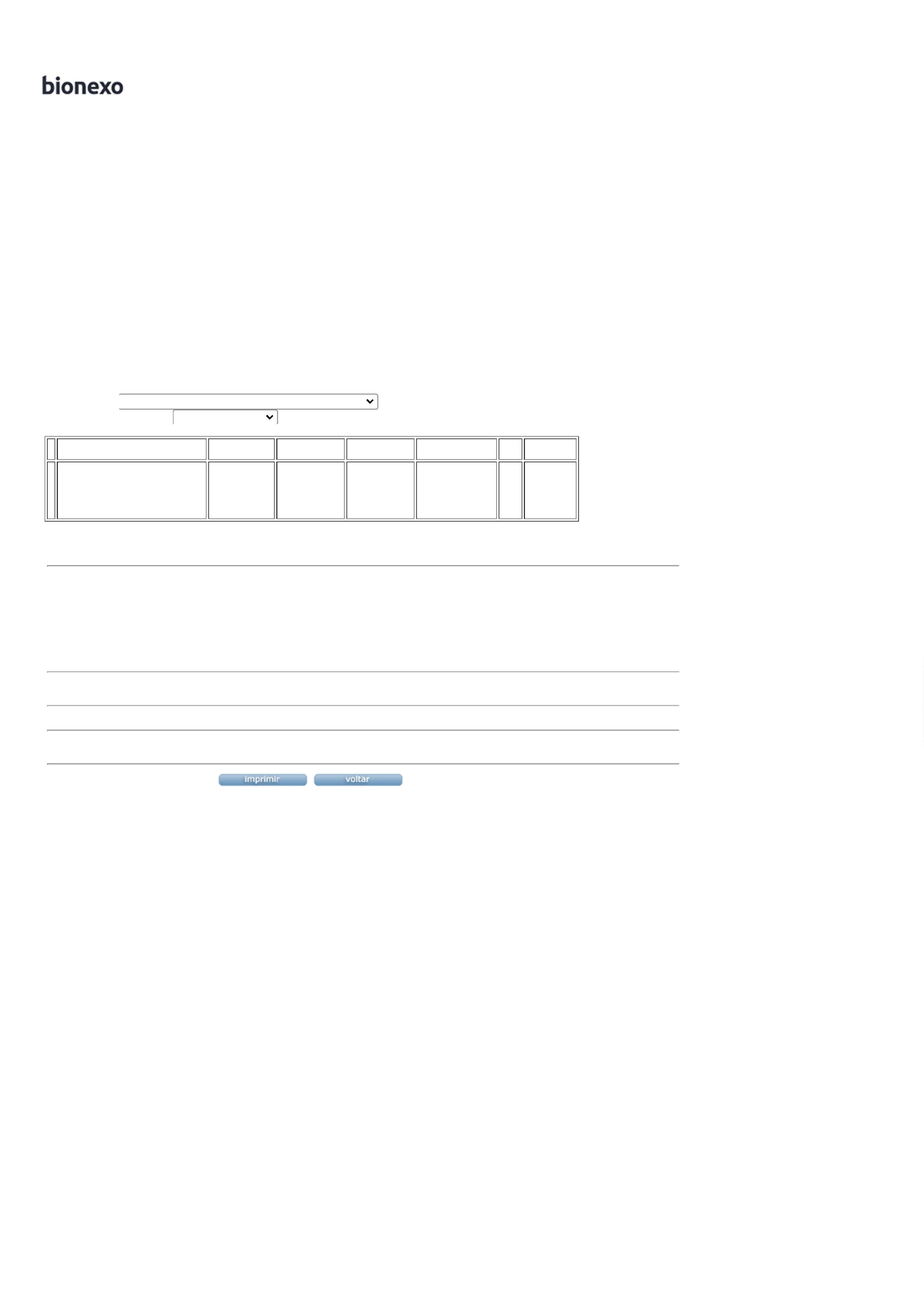 